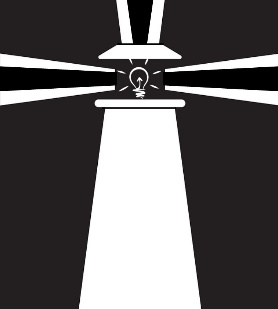 the lighthouse initiative rulesRequirements for Entrance:Complete and submit application including acknowledging the following:Complete a personal interview with member(s) of the Lighthouse Leadership Team.Complete required Initiative entrance sections of the LI notebook.Continue (throughout Initiative) any current medical, therapeutic, and legal programs.Rules: Personal ResponsibilitiesSelf-Care:Agreement will be signed to enter into the 18-month (540 days) Lighthouse Initiative (LI). Upon entrance into dwelling, all possessions are surrendered to Lighthouse Leadership Team (LLT) for an authorized search.  Security/Leadership will determine what is acceptable.  Personal searches will be conducted by same-sex security personnel.Participants will practice good hygiene with regular, daily showers, use of personal hygiene products, and will show respect for themselves and others with the care and appearance of their bodies.Participants will attend church at least weekly with their Advocate or with someone on the LLT.  Participants will dress in a way that respects their own total health and well-being as well as respects those they come in contact with.  To that end, no vulgar terminology, skulls, satanic, or other articles of clothing containing/ displaying pictures or phrases deemed inappropriate or offensive by the LLT will be worn for the duration of LI. Participants will cover all areas of the body covered in a “G” rated movie.  Females will be mindful of cleavage and wear undershirts if necessary.  Males will wear normal tanks or t-shirts when meeting with advocates or phase one or three facilitators.  No cut off  t-shirts, short shorts, etc.If in a dating relationship, student agrees to a relationship of integrity, leaving no perception of wrong doing.  LI is a voluntary Initiative.  At any point the participant may choose to leave by going through the proper steps: talking with their assigned advocate, telling LLT, and completing the housing checklist with LLT.  If the participant leaves voluntarily, they may not re-enter the Initiative for at least six months and/or will be placed at the bottom of the waiting list.If the participant is expelled from the Initiative, before leaving they will complete the housing checklist with LLT.Care of Property:Upon moving in, the resident and LLT will complete the itemized checklist for content of dwelling, condition of the dwelling and appliances, and state of the property.Resident is responsible for cleaning, general upkeep, and care of the Lighthouse and the property associated with it.  The dwelling and property will be cleaned and cared for frequently and regularly, keeping things in safe and good condition.  Light Up The Dark (LUTD) does not own the property or structure.  Resident is responsible to the property owner for any damages.  Concerns about the structure or appliances should be directed to the property owner or property manager.  Items in need of repair due to natural wear and tear will be reported in a timely manner. Resident is to inform assigned advocate of interaction with the property owner. Any damage caused by the tenant will be the responsibility of the tenant to replace or make arrangements to repair or replace.  Should such a situation occur, it should be reported to the assigned advocate and communicated to property owner prior to taking any action to repair or replace.Resident is responsible for caring for the yard and keeping the yard clean and safe.Smoking is NOT ALLOWED in the Lighthouse.  Anyone who smokes, including visitors, must smoke completely outside of the house and must pick up butts and litter.While living in the Lighthouse, the resident will obey all city, county, state, and federal laws.While living in the Lighthouse, the resident will not have any unauthorized overnight guests. There will be no housing of persons who have a warrant out.  There will be no overnight visits of any unrelated person of the opposite gender.  All overnight guests must be cleared with the assigned advocate. No other person or family is allowed to stay with (temporarily) or move into the Lighthouse.Upon leaving the Initiative, the resident and LLT will complete the itemized checklist for content of dwelling, condition of the dwelling and appliances, and state of the property.  Missing or broken items (not including those worn by daily use) will be the responsibility of the tenant.  This will be done at any point during the Initiative that the participant decides to leave voluntarily or is expelled from the Initiative.No pets.
Safety:The location and address of the Lighthouse will be kept as confidential as possible.  Residents are expected to protect themselves, their families, their neighbors, and future transitional housing residents by using discretion when disclosing the address.Safety is always a top priority. Residents are expected to develop safety plans with their families, and to protect any children in the transitional housing by keeping the residence in a safe condition.Light Up The Dark recommends that each resident set up a post office box through the address confidentiality Initiative.The abusers from whom residents are fleeing are not allowed on the property, and should not be informed of the location of the transitional housing. Abusers who come onto the property will be considered trespassers and will be subject to local authorities. Residents whose abusers discover their location may be asked to leave the housing for their safety.Residents who plan to leave the housing for more than two consecutive nights should notify their advocate at least 24 hours in advance.No overnight guests are allowed without prior permission from advocate or LLT.Verbal, physical, and emotional abuse are behaviors that Light Up The Dark is against.. Residents are expected to refrain from these behaviors while they are participating in the LI.No weapons or illegal drugs are allowed in the housing at any time.Rules of Phase WorkPhase One Work:While in the Initiative, the participant will obey all city, county, state, and federal laws.It is the responsibility of the participant to coordinate with facilitators to complete the steps of Phase One.  If there is an illness or other type of emergency that would keep the participant from being on time or being able to meet, it is their responsibility to communicate with the other party.The participant will keep all meetings with their assigned advocate and be present ahead of time and ready to work.  If there is an illness or other type of emergency that would keep the participant from being able to meet, it is their responsibility to communicate with the other party.While in the Phase One, the participant will either be working full time, in school full time, or working part time AND in school part time unless a medical or other diagnosed or legal pre-existing condition prohibits this.  If normal working conditions are prohibited for acceptable reasons, an alternate plan for work/school will be created with the assigned advocate.If the participant enters the Initiative unemployed, they will be required to be diligent in searching for employment, presenting copies of at least five applications weekly to the assigned advocate until gainful employment is established.  Only first shift work will be allowed.  Until employment is established, the expectation is that the participant will spend extended, dedicated time each day on the completion of Phase One work.Participant will allow leadership (LLT, assigned advocate, and Phase One facilitators) to heLI them be accountable with finances from earned wages/employment; each participant will agree to the following:  establish savings and checking accounts, establish accounting of pay stubs, plan for financial exit goals, monthly rent, utilities, down payment, and other necessities.Phase Two Work: Entrance into Phase Two will occur once the plan for meeting all Phase One requirements is established.  The Participant will continue to finish the Phase One work while beginning Phase Two.During Phase Two, the Participant will continue weekly meetings with their assigned advocate and complete all assignments on time.During Phase Two, the Participant will begin monthly meetings with an Operation Restore Mentor or Host Family as well.The Participant will tithe to their home church.Phase Three Work:Phase Three will not begin until all Phase One work is completed.Phase Three will begin no later than eight months prior to departure.The participant will complete all meetings with the Phase Three Coordinator as well as all assignments on time.The participant will identify an occupational practitioner and a missional practitioner to shadow during Phase Three.  While shadowing, the participant will remember that they are representing LUTD and the LI and will conduct themselves in dress, behavior, and practice in a professional manner. The participant will be in contact with support system members at least once per week.  Participant will provide proof of contact. Acceptable forms of proof of contact will be addressed by the Phase Three Coordinator.The Participant will begin creating their exit plan no later than ten months from departure.The Participant will complete the exit plan no later than thirty days prior to completion of the Initiative.Note: Applicant MUST stop all use of alcoholic and tobacco products and complete detox if necessary prior to entering
 The Lighthouse Initiative.I read and understand the rules of the Lighthouse Initiative (Residential)- Applicable: Yes / No I read and understand the rules of the Lighthouse Initiative (Non-Residential)- Applicable: Yes / NoI understand that as a tenant of a Lighthouse, I am subject to random drug testing and I hereby give my permission for random drug testing.I understand that I am subject to unannounced dwelling and property searches by Lighthouse Leadership or police under the direction of Lighthouse Leadership and I hereby give my permission.I understand that the property owner has access to the Lighthouse and the surrounding property.I understand that I am responsible for damage to the Lighthouse and surrounding property. I am 18 or older.I understand and agree that I am under the total direction of The Lighthouse Initiative.I agree to uphold the reputation of The Lighthouse Initiative and Light Up The Dark is words and behavior.I understand that this is a voluntary experience.  I understand that I can leave and if I do, the Lighthouse vacancy may be filled and I would be placed on a waiting list should I choose to reapply.I understand that the Lighthouse Leadership Team reserves the right to remove me from participating in the experience and evict me if I do not comply with the rules and standards I have read or are verbally given.